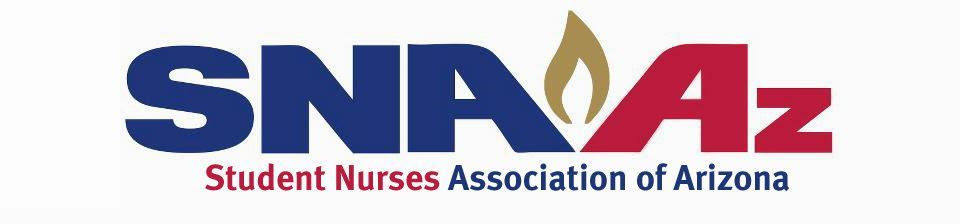 2019 Mid-Year Career Planning Convention Bulk Ticket Package/ “Navigating Pathways to Success” March 23rd, 2019The Student Nurses’ Association of Arizona (SNAAz) is pleased to offer Students and School SNAs the opportunity to purchase advance discounted tickets for the 2019 Career Planning Mid Year Convention at Gate Way Community College. This is a fantastic opportunity to engage in membership, contribute to professional growth, and advance students’ passion for nursing and leadership. This year there are two different ticket packages available for purchase from February 1st, 2019- March 1st, 2019. After this deadline pre-registration tickets will be $25 for NSNA members and $30 for non-members. Completed purchase forms must be submitted by midnight March 1st, 2019.Ticket Packages:Trailblazers in Nursing: 25 student tickets ($20 per ticket; total package cost: $500)Nursing Explorers: 15 student tickets ($22 per ticket; total package cost: $330)Payment Options:If known at the time of completion, please list those who will be registered with this ticket package. A full list of registrants must be submitted no later than March 5th, 2019, no submissions or changes after this date. All ticket sales are nonrefundable or transferable.Send completed forms to: studentnursesaz@gmail.comSchool Name:SNA Advisor:Point of Contact:Phone Number:Email Address:Package Choice:Check (please make checks payable to Student Nurses’ Association of Arizona)Check # _______________Check (please make checks payable to Student Nurses’ Association of Arizona)Check # _______________Mail to:Student Nurses Association of Arizona1850 E Southern Ave, Suite 1Tempe, AZ 85282Mail to:Student Nurses Association of Arizona1850 E Southern Ave, Suite 1Tempe, AZ 85282Credit Card (VISA, Mastercard, American Express, and Discover)Name on card:Name on card:Card Holder Signature:Card Number:Expiration Date:Expiration Date:CVV (3 digit code on the back of the card):Billing Address:City/State/ZipNameEmail Address